В соответствии со статьей 264.4 Бюджетного кодекса Российской Федерации, на основании Соглашения № 35/2020 о передаче Счетной палате Владимирской области полномочий по осуществлению внешнего муниципального финансового контроля от 20 февраля 2020 года, Совет народных депутатов Киржачского района Владимирской областиРЕШИЛ:1. Внести в Положение о бюджетном процессе в муниципальном образовании Киржачский район, утвержденное решением Совета народных депутатов района от 31.05.2018 №44/289, следующие изменения:     1.1.  Пункт 18 изложить в следующей редакции:«18. Внешняя проверка годового отчета об исполнении бюджета муниципального района18.1. Годовой отчет об исполнении  бюджета  муниципального района (далее – годовой отчет)  до его  рассмотрения Советом района подлежит внешней проверке, которая включает внешнюю проверку бюджетной отчетности главных распорядителей средств бюджета муниципального района,  главных  администраторов доходов бюджета муниципального района, главных  администраторов источников финансирования  дефицита бюджета муниципального района (далее – главные  администраторы бюджетных средств) и подготовку заключения о результатах проведения внешней проверки годового  отчета об исполнении бюджета муниципального  района (далее - заключение о результатах проверки). 18.2. Внешняя проверка годового отчета осуществляется  Счетной палатой Владимирской области в соответствии с Соглашением о передаче Счетной палате Владимирской области полномочий по осуществлению внешнего муниципального финансового контроля, заключенным Советом народных депутатов района со Счетной палатой Владимирской области, в порядке, установленном Законом Владимирской области «О Счетной палате Владимирской области», с соблюдением требований Бюджетного кодекса Российской Федерации и с учетом особенностей, установленных федеральными законами. 18.3.  В ходе проведения внешней проверки бюджетной отчетности проводится проверка бюджетной отчетности главных администраторов бюджетных средств и бюджетная отчетность органа, организующего исполнение бюджета (финансового органа) – финансового управления.18.4. Бюджетная отчетность финансового управления и главных администраторов бюджетных средств формируется в соответствии с единой методологией и стандартами бюджетного учета и отчетности, установленными Министерством финансов Российской Федерации.18.5. Администрация района представляет годовой отчет и иные документы, подлежащие представлению в соответствии с требованиями пункта 17 настоящего Положения, в Совет района для подготовки заключения о результатах проверки не позднее 1 апреля текущего финансового года.18.6. Глава района представляет годовой отчет и бюджетную отчетность главных администраторов бюджетных средств для проведения внешней проверки и подготовки заключения о результатах проверки в Счетную палату Владимирской области. Подготовка заключения о результатах проверки  на годовой отчет об исполнении бюджета муниципального района проводится в срок, не превышающий один месяц.18.7. Заключение на годовой отчет представляется Счетной палатой Владимирской области в Совет района с одновременным направлением в администрацию района.18.8. В ходе осуществления внешней проверки годового отчета Счетная палата Владимирской области вправе запрашивать у администрации района и главных администраторов бюджетных средств дополнительную информацию по вопросам исполнения бюджета муниципального района за отчетный период.18.9. Администрация района предоставляет необходимую для осуществления внешней проверки  информацию в  течении трех рабочих дней с момента получения запроса.».1.2. Пункт 19 изложить в следующей редакции:«19. Рассмотрение годового отчета об исполнении бюджета муниципального района  за отчетный год19.1. Совет района рассматривает годовой отчет об исполнении бюджета муниципального района в течение 1,5 месяцев после получения заключения Счетной палаты Владимирской области.Годовой отчет до его рассмотрения Советом района в обязательном порядке выносится на обсуждение на публичные слушания.19.2. В течение одного рабочего дня со дня внесения проекта решения об отчете об исполнении бюджета за прошедший финансовый год глава района направляет его в комитет по бюджету, собственности, экономической и налоговой политике для подготовки заключения о соответствии представленных документов и материалов требованиям пункта 17 настоящего Положения.19.3. Председатель комитета по бюджету, собственности, экономической и налоговой политике в течение рабочего дня, следующего за днем получения проекта решения об отчете об исполнении бюджета за прошедший финансовый год, документов и материалов, представляемых в Совет района одновременно с проектом этого решения, готовит соответствующее заключение и направляет его главе района.19.4.  При получении заключения председателя комитета по бюджету, собственности, экономической и налоговой политике о соответствии представленных документов и материалов требованиям пункта 17 настоящего Положения, глава района принимает решение о включении вопроса о рассмотрении проекта решения об отчете об исполнении бюджета муниципального района за прошедший финансовый год в повестку дня заседания Совета народных депутатов.19.5. При получении заключения председателя комитета по бюджету, собственности, экономической и налоговой политике о несоответствии представленных документов и материалов требованиям пункта 17 настоящего Положения, глава района направляет заключение председателя комитета по бюджету, собственности, экономической и налоговой политике в администрацию района для предоставления в Совет недостающих материалов и документов.Администрация района в течение 3 рабочих дней со дня получения заключения председателя комитета по бюджету, собственности, экономической и налоговой политике  представляет в Совет народных депутатов необходимые документы и материалы.19.6. После получения заключения Счетной палаты Владимирской области о результатах проверки годового отчета, глава района в течение                      5 рабочих дней со дня поступления его в Совет района  направляет указанное заключение одновременно с проектом решения об отчете об исполнении бюджета муниципального района за прошедший финансовый год депутатам Совета района. 19.7. Годовой отчет рассматривается на заседаниях постоянных комитетов Совета, а затем на заседании Совета в установленный настоящим Положением срок.При рассмотрении годового отчета об исполнении бюджета муниципального района Совет района заслушивает:доклад начальника финансового управления администрации района об исполнении бюджета муниципального района;доклад председателя комитета по бюджету, собственности, экономической и налоговой политике о результатах проверки годового отчета Счетной палатой Владимирской области.19.8. По результатам рассмотрения годового отчета Совет народных депутатов района принимает одно из следующих решений:- об утверждении решения об исполнении бюджета муниципального района за отчетный финансовый год;- об отклонении решения об исполнении бюджета муниципального района за отчетный финансовый год.19.9. В случае отклонения Советом района решения об исполнении бюджета муниципального района он возвращается в администрацию района для устранения фактов недостоверного или неполного отражения данных и повторного представления в срок, не превышающий один месяц.».2.     Настоящее решение вступает в силу со дня его принятия и подлежит опубликованию в газете «Красное знамя». СОВЕТ НАРОДНЫХ ДЕПУТАТОВ КИРЖАЧСКОГО РАЙОНА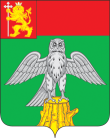 ВЛАДИМИРСКОЙ ОБЛАСТИРЕШЕНИЕСОВЕТ НАРОДНЫХ ДЕПУТАТОВ КИРЖАЧСКОГО РАЙОНАВЛАДИМИРСКОЙ ОБЛАСТИРЕШЕНИЕСОВЕТ НАРОДНЫХ ДЕПУТАТОВ КИРЖАЧСКОГО РАЙОНАВЛАДИМИРСКОЙ ОБЛАСТИРЕШЕНИЕСОВЕТ НАРОДНЫХ ДЕПУТАТОВ КИРЖАЧСКОГО РАЙОНАВЛАДИМИРСКОЙ ОБЛАСТИРЕШЕНИЕСОВЕТ НАРОДНЫХ ДЕПУТАТОВ КИРЖАЧСКОГО РАЙОНАВЛАДИМИРСКОЙ ОБЛАСТИРЕШЕНИЕСОВЕТ НАРОДНЫХ ДЕПУТАТОВ КИРЖАЧСКОГО РАЙОНАВЛАДИМИРСКОЙ ОБЛАСТИРЕШЕНИЕСОВЕТ НАРОДНЫХ ДЕПУТАТОВ КИРЖАЧСКОГО РАЙОНАВЛАДИМИРСКОЙ ОБЛАСТИРЕШЕНИЕ29.05.2020№11/80О внесении изменений в Положение о бюджетном процессе в муниципальном образовании Киржачский район, утвержденное решением Совета народных депутатов Киржачского района от  31.05.2018                  № 44/289О внесении изменений в Положение о бюджетном процессе в муниципальном образовании Киржачский район, утвержденное решением Совета народных депутатов Киржачского района от  31.05.2018                  № 44/289О внесении изменений в Положение о бюджетном процессе в муниципальном образовании Киржачский район, утвержденное решением Совета народных депутатов Киржачского района от  31.05.2018                  № 44/289         Глава Киржачского районаА.Н. Лукин